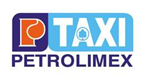 CÔNG TY CỔ PHẦN TAXI GAS SÀI GÒN PETROLIMEX178/6 Điện Biên Phủ, P.21, Quận Bình Thạnh, TP.HCM     Điện thoại: 08-35121212        Fax: 08-35124124Email: taxigas@yahoo.com    Website: http://www.taxipetrolimexsg.comTHÔNG BÁOV/v Đại hội Cổ đông bất thường năm 2015 lần 2Hội đồng Quản trị Công ty Cổ phần Taxi Gas Sài Gòn Petrolimex trân trọng thông báo và kính mời Quý Cổ đông của Công ty tham dự Đại hội Cổ đông bất thường 2015 lần 2.CHỐT DANH SÁCH CỔ ĐÔNG THAM DỰ ĐẠI HỘI Ngày đăng ký cuối cùng: 27/11/2015Ngày giao dịch không hưởng quyền: 25/11/2015Mục đích : Tham dự đại hội cổ đông bất thường năm 2015 lần 2ĐẠI HỘI CỔ ĐÔNG BẤT THƯỜNG 2015Thời gian tổ chức đại hội:  Thứ Sáu, ngày 08/01/2016.Khai mạc: từ 8h00 (đón khách và đăng ký từ 7h30)Kết thúc: dự kiến 12h00Địa điểm tổ chức đại hội: Khách sạn New Epoch, 120 Cách Mạng Tháng 8, phường 7, quận 3, thành phố Hồ Chí Minh, Việt NamNội dung chính:Tờ trình về việc bổ sung ngành nghề kinh doanh; tờ trình về việc thay đổi địa chỉ trụ sở Công ty; tờ trình về việc chủ tịch HĐQT kiêm nhiệm Giám đốc Công ty; tờ trình về việc thay đổi tên Công ty; tờ trình việc sửa đổi, bổ sung điều lệ; tờ trình về việc miễn nhiệm thành viên Hội Đồng Quản Trị theo đơn xin từ nhiệm; tờ trình về việc thay đổi số lượng thành viên Hội Đồng Quản Trị và bầu bổ sung thành viên Hội đồng quản trị nhiệm kỳ 2013-2018; tờ trình về việc miễn nhiệm thành viên Ban kiểm soát theo Đơn xin từ nhiệm và bầu bổ sung thành viên Ban kiểm soát nhiệm kỳ 2013-2018.Thành phần tham dự:Hội đồng quản trị – Ban Kiểm soát – Tất cả cổ đông sở hữu cổ phiếu có quyền biểu quyết hoặc đại diện sở hữu có quyền biểu quyết, theo danh sách cổ đông được chốt vào ngày 27/11/2015. Các cổ đông không thể tham dự đại hội cổ đông thì ủy quyền cho người đại diện tham dự và phải làm giấy ủy quyền để biếu quyết các vấn đề cụ thể và phát sinh trong cuộc họp (Theo mẫu giấy ủy quyền).Ghi chú: Do số lượng cổ đông khá lớn, để công tác tiếp đón được chu đáo, vui lòng xác nhận tham dự với Bà Nguyễn Thị Thanh Chi qua số điện thoại (08)351 212 12 hoặc 0989 210 262 trước 16h ngày 04/01/2016. Khi đến tham dự đại hội, đề nghị Quý Cổ đông mang theo Thư mời, CMND hoặc hộ chiếu. Việc ủy quyền tham dự đại hội phải có văn bản ủy quyền, việc cổ đông/ nhóm cổ đông đề cử ứng cử viên vào Ban kiểm soát, ứng cử viên vào Hội đồng quản trị phải có văn bản, và toàn bộ các giấy tờ liên quan khác phải được gửi về Công ty trước 16h ngày 05/01/2016. Các tài liệu liên quan đến việc tham dự ĐHCĐ, mẫu giấy ủy quyền được đăng tải trên website: http://www.taxipetrolimexsg.com của công ty.TP. HCM, ngày 23 tháng 12 năm 2015	TM. HỘI ĐỒNG QUẢN TRỊ	   CHỦ TỊCH        ( đã ký và đóng dấu)	    KAKAZU SHOGO